Northeastern NC Career PathwaysAdvanced Manufacturing PathwayCommunity College Progress MeasuresWork-based Learning, Community College Completers, Employer EngagementNortheastern NC Career PathwaysAdvanced Manufacturing PathwayCommunity College Progress Measures     Advanced Manufacturing ProgramsAviation TechnologyComputer Integrated MachiningHVACWelding TechnologyComputer Aided DraftingElectrical Engineering TechnoloygElectrical Systems TechnologyElectrical/Electronics TechnologyAir ConditioningHeat PumpsIndustrial Systems TechnologyCommercial RefrigerationFork Lift TrainingMechanical Engineering TechnicianBasics of Tire ManufacturingNortheastern North Carolina Career PathwaysAdvanced Manufacturing PathwayWorkforce Development Boards North Carolina Northeast Career PathwaysAdvanced Manufacturing PathwaysSecondary School Measures*Includes students enrolled in Manufacturing and STEM clustersCollege and Career Exposure Activities offered (7th through 12th)Community/Guest SpeakersReady, Set, App – Guest Speaker (Tech)Career FairsCTE Career CollaborationCTE Middle School X-FactorGraduates Ready & Digitally Driven (GRADD)Job Shadowing (in person and virtual)STEM FairOpen HouseCareer ConversationsCareer Cluster & Pathway LessonsLibrarian Job Skills Exploratory ActivitiesCFNC transitionLearning Style InventoriesEverFi “Key to my future” activityCollege ToursGrow Local initiative Ag Fest/Ag ExpoIMatter RallyFAFSACareer & College Readiness presentationsWorkkeys bootcampsSenior Interview DaysCollege Application WeekProgress Measure2014-20152015-20162016-20172017-20182018-2019Number of employers providing Advanced Manufacturing related work-based learning experiences to students1619202914Number of students who experienced an Advanced Manufacturing related work-based learning opportunity27312334144Number of Advanced Manufacturing programs in which students earned certificates, diplomas and/or associate science degrees1919454341Number of students who earned Advanced Manufacturing certificates, diplomas, and/or associate science degrees105597526312944824Progress MeasuresYear Ending6/30/15Year Ending6/30/16Year Ending6/30/17Year Ending6/30/18Year Ending 6/30/19Adult MeasuresThe number of adult clients enrolled in Advanced Manufacturing Pathway at a community college4358813161The number of adult clients who earned an Advanced Manufacturing credential1833481812The number of adult clients employed in an Advanced Manufacturing career102839177Youth MeasuresThe number of youth clients enrolled in a high school diploma program184193173186119The number of youth clients enrolled in a high school equivalency program12020116115263The number of youth clients enrolled in an Advanced Manufacturing Pathway at a community college1424303113The number of youth clients enrolled in pathways other than Advanced Manufacturing901201209758The number of youth clients employed in an Advanced Manufacturing careerN/AN/AN/AN/A9Progress Measure2013-20142014-20152015-20162016-20172017-20182018-2019Concentrator and Industry Credentials MeasuresNumber of students who complete the high school requirements to be recognized as an advanced manufacturing pathway concentrator*11411771140121260Number of Students who achieve advanced manufacturing related credentials77475405167833454577Career Readiness Certificates (CRCs)270528872383284326701835Work-based Learning and Employer Engagement MeasuresNumber of employers providing advanced manufacturing related work-based learning opportunitiesN/A5344717786Number of students provided an advanced manufacturing related work-based learning opportunityN/A366517288371024Number of employers engaged in activities related to advanced manufacturing instruction other than work-based learningN/A6153106127N/AActivities that support Pathway Completion MeasuresNo./% of LEAs offering 7 or more career guidance activities in which 75% or more of a grade level participated6/29%8/38%8/44%2/13%7/41%N/ANumber of NC Career and College Promise courses completed in an advanced manufacturing pathway9270273481676435Number of CCP college transfer courses completed11341765284565266223N/A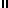 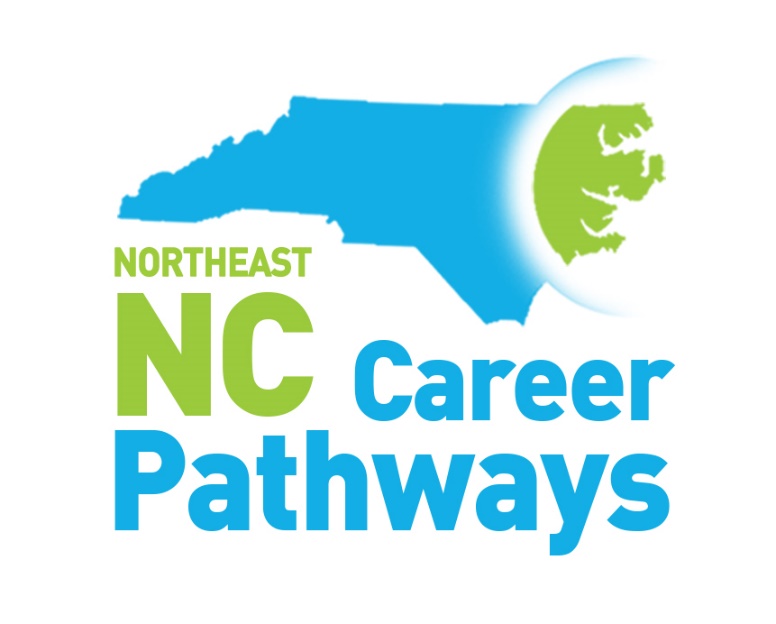 